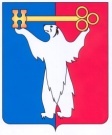 РОССИЙСКАЯ ФЕДЕРАЦИЯКРАСНОЯРСКИЙ КРАЙГЛАВА ГОРОДА НОРИЛЬСКАПОСТАНОВЛЕНИЕ19.12.2023	  г. Норильск   	      № 88О принятии дополнительных мер по защите населения и территорий 
от чрезвычайной ситуации, обусловленной возможностью внезапного обрушения здания многоквартирного дома гостиничного типа, расположенного по адресу: город Норильск, Центральный район, ул. Лауреатов, д. 75В соответствии с пунктом 28 статьи 16 Федерального закона от 06.10.2003 
№ 131-ФЗ «Об общих принципах организации местного самоуправления 
в Российской Федерации», Федеральным законом от 21.12.1994 № 68-ФЗ 
«О защите населения и территорий от чрезвычайных ситуаций природного 
и техногенного характера», Законом Красноярского края от 10.02.2000 № 9-631 
«О защите населения и территории Красноярского края от чрезвычайных ситуаций природного и техногенного характера», постановлением Администрации города Норильска от 23.05.2016 № 279 «О городском звене муниципального образования город Норильск территориальной подсистемы единой государственной системы предупреждения и ликвидации чрезвычайных ситуаций Красноярского края», пунктом 1.2.1 приложения к приказу МЧС России от 05.07.2021 № 429 «Об установлении критериев информации о чрезвычайных ситуациях природного и техногенного характера», решения комиссии по предупреждению и ликвидации чрезвычайных ситуаций и обеспечению пожарной безопасности муниципального образования город Норильск от 12.12.2023 № 11, для принятия дополнительных мер по защите населения и территорий от чрезвычайной ситуации, обусловленной возможностью внезапного обрушения здания многоквартирного дома гостиничного типа, расположенного по адресу: город Норильск, Центральный район, 
ул. Лауреатов, д. 75 (далее соответственно - дополнительные меры, МКД).,ПОСТАНОВЛЯЮ:1. Признать обстановку, сложившуюся по адресу: город Норильск, Центральный район, ул. Лауреатов, д. 75, угрозой возникновения чрезвычайной ситуации (далее – ЧС), обусловленной возможностью внезапного обрушения здания многоквартирного дома гостиничного типа.2. Ввести с 12.12.2023 для органов управления и сил ГЗ муниципального образования город Норильск ТП РСЧС Красноярского края режим функционирования «Повышенная готовность».3. Установить для органов управления и сил ГЗ муниципального образования город Норильск ТП РСЧС Красноярского края местный уровень реагирования.4. Определить границами территории, на которой может возникнуть ЧС, территорию, на которой расположен МКД, и дворовую территорию МКД, с прилегающими тротуарами и проездами.5. Определить основными силами и средствами, привлекаемыми 
к проведению мероприятий по предупреждению ЧС, силы и средства, входящие 
в состав городского звена муниципального образования город Норильск территориальной подсистемы единой государственной системы предупреждения 
и ликвидации чрезвычайных ситуаций Красноярского края, структурные подразделения Администрации города Норильска, а также силы и средства функциональных подсистем РСЧС, расположенных на территории муниципального образования город Норильск.6. Определить должностным лицом Администрации города Норильска, ответственным за осуществление дополнительных мер, заместителя Главы города 
Норильска по городскому хозяйству.7. Определить следующие дополнительные меры:7.1. Создать в целях организации и координации осуществления дополнительных мер, определенных п.7 настоящего постановления, необходимых 
для незамедлительного переселения жильцов МКД и предотвращения возникновения ЧС, а также снижения размера ущерба и потерь в случае ее возникновения, рабочую группу под руководством должностного лица, указанного в п.6 настоящего постановления, в составе руководителей:- Управления жилищного фонда Администрации города Норильска;- Управления городского хозяйства Администрации города Норильска;- МКУ «Управление жилищно-коммунального хозяйства»;- ООО «Уютный дом»;- Управления ГО и ЧС г. Норильска.7.2. Привлечь к работе рабочей группы (при необходимости) представителей: - прокуратуры города Норильска;- межрайонного отдела судебных приставов по городу Норильску Федеральной службы судебных приставов;- отдела МВД РФ по г. Норильску;- территориального отдела в городе Норильске Министерства здравоохранения Красноярского края.7.3. Рабочей группе:7.3.1. обеспечить организацию, координацию и реализацию дополнительных мер, определенных п.7 настоящего постановления;7.3.2. определить уполномоченное лицо в целях координации работы 
по предоставлению грузового транспорта, грузчиков в целях переселения жильцов МКД (далее – уполномоченное лицо);7.3.3. в течение трех рабочих дней представить мне предложения (при наличии) для принятия иных, не предусмотренных настоящим решением мер по предупреждению ЧС, в целях предупреждения ее возникновения;7.3.4. оперативно решать вопросы, возникающие в процессе реализации дополнительных мер, предусмотренных настоящим решением, ежедневно информировать меня о ходе их осуществления.7.3.5. Управлению жилищного фонда Администрации города Норильска незамедлительно обеспечить выполнение мероприятий, направленных на освобождение жилых помещений, расположенных в МКД, для чего:а) информировать правообладателей помещений:- об обязанности прекратить использование занимаемых помещений и освободить от размещенного в них имущества в срок до 15.01.2024, в связи с аварийным состоянием МКД и угрозой его обрушения;- в случае отсутствия возможности самостоятельного освобождения помещений от расположенного в них имущества уполномоченным лицом будет оказано содействие по предоставлению грузового транспорта, грузчиков, а также мест временного хранения имущества правообладателей помещений;б) усилить разъяснительную работу среди правообладателей помещений в МКД о необходимости освобождения жилых помещений в связи с наличием угрозы обрушения и признанием МКД аварийным;в) совместно с Отделом МВД РФ по г. Норильску осуществить обход жилых помещений, расположенных в МКД, по результатам которого установить:- лиц, фактически проживающих в жилых помещениях, либо занимающих жилые помещения в отсутствие на то законных оснований;- основания проживания указанных лиц в жилых помещениях;г) обеспечить участие представителя Управления жилищного фонда Администрации города Норильска в мероприятиях по принудительному исполнению судебных решений Межрайонным отделом судебных приставов 
по г. Норильску об освобождении жилых помещений, расположенных в МКД 
с последующим запретом доступа в такие помещения, а также обеспечить содействие в организации принудительного исполнения по заявлению службы судебных приставов;д) обеспечить реализацию жилищных прав собственников жилых помещений, занимающих их на законных основаниях, в отношении которых не вынесены решения суда о выселении (освобождении жилого помещения), и принявших решения о добровольном выселении в соответствии с действующим законодательством;е) в отношении лиц, занимающих жилые помещения на законных основаниях, и отказавшихся добровольно выселяться из жилых помещений, обратиться в суд с требованием о принудительном выселении (с обеспечением жилищных прав таких граждан), с обращением решения суда к немедленному исполнению;ж) направить на имя председателя Норильского городского суда обращение об оказании содействия в ускорении рассмотрения имеющихся в производстве судебных дел по освобождению жилых помещений, расположенных в МКД, з) принять меры по сохранности имущества, находящегося в жилых помещениях, местонахождение правообладателей которых не будет установлено.7.3.6. Межрайонному отделу судебных приставов по г. Норильску:- обеспечить организацию принудительного выселения граждан из МКД и освобождение жилых помещений от принадлежащего им имущества, в отношении которых на исполнении в службе судебных приставов находятся не оконченные исполнительные производства;- при необходимости, в целях принудительного выселения и освобождения жилых помещений от имущества должников, направить в Управление жилищного фонда заявление об оказании содействия с указанием конкретных мер принудительного исполнения, которые по объективным причинам не могут быть организованы службой судебных приставов самостоятельно.7.3.7. Управлению городского хозяйства Администрации города Норильска:а) заключить договоры на организацию предоставления правообладателям помещений в МКД грузового транспорта, грузчиков в целях освобождения занимаемых ими жилых помещений (при наличии такой необходимости);б) совместно с ООО «Уютный дом» обеспечить подготовку и содержание придомовой территории в состоянии, необходимом для переезда правообладателей помещений МКД;в) совместно с МУП «КОС», АО «НТЭК» провести отключение от сетей инженерно-технического обеспечения МКД после освобождения всех жилых помещений, расположенных в МКД.7.3.8. МКУ «Управление жилищно-коммунального хозяйства»: 1) совместно с ООО «Уютный дом»: а) установить временные ограждающие устройства территории (при необходимости), препятствующие проходу (проезду) к МКД, определенной п.4 настоящего постановления, а также разместить информационные знаки;б) осуществлять ежедневный осмотр МКД с целью оценки его технического состояния с предоставлением информации руководителю рабочей группы;в) не позднее 14 рабочих дней после освобождения правообладателями помещений в МКД занимаемых ими помещений, по результатам оценки технического состояния МКД, проводимой в соответствии с подпунктом б) п.7.3.8 настоящего постановления, представить мне предложения по срокам сноса МКД;г) по завершению мероприятий по изъятию земельного участка, на котором расположен МКД, а также жилых и нежилых помещений, расположенных в МКД, осуществить снос МКД в порядке, установленном действующим законодательством.2) выполнить мероприятия по ограничению доступа (консервации) на первый этаж МКД с целью исключения проникновения сторонних лиц не позднее дня освобождения правообладателями помещений в МКД своих помещений.7.4. Заместителю Главы города Норильска по дорожно-транспортной инфраструктуре и благоустройству - начальнику управления дорожно-транспортной инфраструктуры Администрации города Норильска силами МКУ «Норильскавтодор» обеспечить ограничение доступа людей и транспортных средств на территории, входящие в границы территории, определенной п.4 настоящего постановления, за исключением доступа экстренных оперативных служб, организаций, обеспечивающих реализацию настоящего решения.7.5. Заместителю Главы города Норильска по информационной политике 
и перспективному развитию по поступлению информации от Управления ГО и ЧС г. Норильск осуществлять постоянное (до устранения причин и условий, послуживших принятию дополнительных мер) информирование населения через СМИ города об изменениях доступности их объектов и движения транспортных средств в границах указанной территории.7.6. Заместителю Главы города Норильска по земельно-имущественным отношениям и развитию предпринимательства, заместителю Главы города Норильска по городскому хозяйству организовать в рамках полномочий органа местного самоуправления работу, направленную на обеспечение защиты жилищных и имущественных прав собственников жилых и нежилых помещений 
в МКД в соответствии с требованиями Гражданского кодекса РФ, Жилищного кодекса РФ, Положения о переселении граждан из непригодных жилых помещений муниципального жилищного фонда муниципального образования город Норильск 
и обеспечении жилищных прав собственников жилых помещений, расположенных в многоквартирных домах, признанных в установленном порядке аварийными 
и подлежащими сносу или реконструкции, утвержденного решением Норильского городского Совета депутатов от 03.04.2012 № 2/4-21.7.7. Управлению жилищного фонда Администрации города Норильска и Управлению имущества Администрации города Норильска до 11.01.2024 в целях реализации п.7.6 настоящего постановления произвести расчет суммы (выкупной цены), необходимой для выплаты возмещения собственникам помещений МКД при принятии решения об изъятии земельного участка, на котором расположен МКД, а также жилых и нежилых помещений, расположенных в МКД.8. Управлению по персоналу Администрации города Норильска ознакомить 
с настоящим постановлением:8.1. Заместителя Главы города Норильска по земельно-имущественным отношениям и развитию предпринимательства, заместителя Главы города Норильска по информационной политике и перспективному развитию, заместителя Главы города Норильска по городскому хозяйству, заместителя Главы города Норильска по дорожно-транспортной инфраструктуре и благоустройству - начальника управления дорожно-транспортной инфраструктуры Администрации города Норильска, начальника Управления ГО и ЧС г. Норильска, начальника Управления жилищного фонда Администрации города Норильска, начальника Управления городского хозяйства Администрации города Норильска, начальника Управления имущества Администрации города Норильска в порядке и сроки, установленные Регламентом Администрации города Норильска.8.2. Директора МКУ «Управление жилищно-коммунального хозяйства», МКУ «Норильскавтодор» не позднее 3 рабочих дней со дня издания настоящего постановления.9. Контроль за исполнением настоящего постановления оставляю за собой.10. Опубликовать настоящее постановление в газете «Заполярная правда» 
и разместить его на официальном сайте муниципального образования 
город Норильск.Глава города Норильска								  Д.В. Карасев